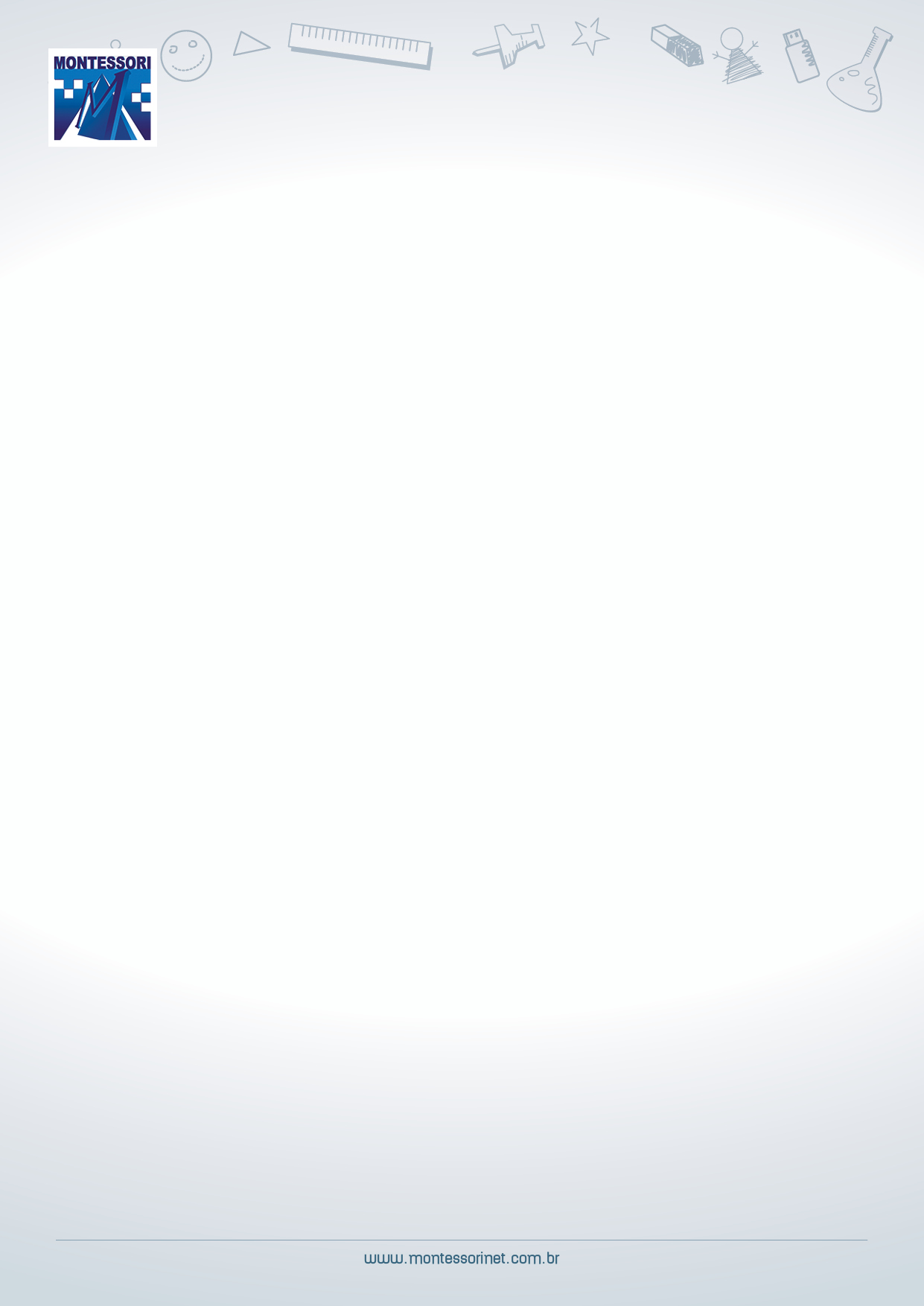 Data para entrega* dos materiais de 17/01 à 21/01 *Todo material deve ser etiquetado com o nome do aluno(a) e a turmaObservações:Os itens de PAPEIS E FOLHAS* poderão ficar armazenados na papelaria com o envio do VALE para a escola;O material do ano anterior que ainda estiver em bom estado pode ser reaproveitado;A lista de material estará disponível nas papelarias: Papelaria Tia Wi 5011-4155 – E-mail: papelariatiawi@gmail.com – Whatsapp (11) 9 8366 9441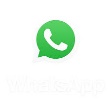 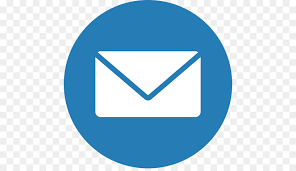 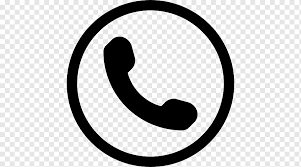 Lumar Papelaria:         5011-4948         papelaria@lumarpapelaria.com.br        (11) 99121-0128ESCRITA1Lápis grafite JUMBO nº 021Borracha - branca Faber Castell1Caixa de GIZÃO de cera grosso com 12 cores ACRILEX ou GIOTTO + estojo simples1Conjunto BIG de canetas hidrográficas (canetinha) ACRILEX 12 cores + estojo simples1Caixa de lápis de cor JUMBO 12 cores TRIS ou FABER-CASTELL + estojo simples2Colas branca Tenaz 110 grs.1Colas bastão GIOTTO ou PRITT 40g1Apontador JUMBO com depósitoPASTAS E CADERNOS1Pasta Romeu e Julieta (macho e fêmea de Papelão) - COR: AZUL 1Pasta MALETA POLIONDA Tamanho A3, com 4 cm de espessura - COR: AZUL1Caderno de Cartografia – 48 fls.1Caixa organizadora POLIBRAS (280x120x175mm)- COR: AZUL 10Saquinhos Ofício A4 – 4 furosPEDAGÓGICO1TAPETE de tecido - AntiderrapanteARTES1Pincel chato nº 141Pincel chato nº 221Rolinho para Pintura – espuma1Esponja macia (sem desenho)1Tela para pintura 20X30 (tecido)1Camiseta para trabalho de pintura (pode ser do papai ou da mamãe) ou avental de pintura2Pacotes olhos móveis – 12 pares MÉDIOS 1Pacote de penas coloridas2Potinhos de lantejoulas – CORES VARIADAS2Potinho de Glitter – CORES VARIADAS10Pratinhos de papelão branco e liso 4Massas de E.V.A. – 50 grs (cores sortidas) 1Pacote etiquetas de Bolinhas adesivas – CORES SORTIDAS 4Massinha de modelar UTI GUTI ou ACRILEX – 12 cores1Cartela de botões MÉDIOS com 12 botões TINTAS1Kit Tinta Guache 12 coresPAPÉIS e FOLHAS*100Folhas de papel Sulfite A4 branca 1Bloco A3 Canson1Papel LISO - ECOCORES A3, 21 cores, 42 fls.- Novaprint2Revistas em bom estado para Recorte de imagens3Folhas de EVA LISO -  CORES SORTIDASFolhas de EVA LISO -  CORES SORTIDAS3Folhas de EVA GLITER -  CORES SORTIDASFolhas de EVA GLITER -  CORES SORTIDAS3Folhas de Papel CREPOM -  CORES SORTIDAS Folhas de Papel CREPOM -  CORES SORTIDAS 2Folhas de Papel Camurça – CORES SORTIDASFolhas de Papel Camurça – CORES SORTIDAS2Folhas de Cartolina BrancaFolhas de Cartolina Branca4Metros TNT COR: PRETO (sem corte) Metros TNT COR: PRETO (sem corte) HIGIENEHIGIENE1Bolsinha de higiene com Creme Dental e Escova Dental (trocar a cada 3 meses)Bolsinha de higiene com Creme Dental e Escova Dental (trocar a cada 3 meses)1Toalhinha de mão e copo plásticoToalhinha de mão e copo plástico4Caixas de lenço de papel Caixas de lenço de papel 1Porta Máscara limpas/sujasPorta Máscara limpas/sujas1Sacola retornável, tipo de supermercado, para enviar itens de dormir (turma integral)Sacola retornável, tipo de supermercado, para enviar itens de dormir (turma integral)LIVRO PARADIDÁTICO (LEITURA)LIVRO PARADIDÁTICO (LEITURA)1Menina Bonita do Laço de Fita – Editora ÁticaMenina Bonita do Laço de Fita – Editora Ática